Волонтёрская акция "Наша Родина - Россия!",  посвященная  Дню Конституции РФ12 декабря 2016 года учащиеся 1 – 11 классов (193 человек) МКОУ СОШ № 6 с. Серафимовского приняли участие в  волонтёрской акции "Наша Родина - Россия!",  посвященной Дню Конституции РФ. Её целью было развитие познавательного интереса к истории своей Родины, воспитание  патриотических чувств. При проведении мероприятий волонтёрский корпус «Волонтёры Победы» (20 человек) использовали флаги, плакаты с государственными символами,  аудиозапись Гимна России,  карту России,   пословицы о Родине,  рисунки учащихся 1  - 4 классов на тему «Счастливое детство».В начальной школе (1 – 4 классы/ /83 чел.) волонтёры рассказали ребятам о том, что 12 декабря – знаменательная дата для России. Это официальный и национальный праздник, именуемый днем Конституции Российской Федерации . Этот праздник - замечательный повод задуматься о себе, о  нас, о нашей жизни в нашей замечательной стране - России!12 декабря, вместе со всей страной мы отмечаем праздник – День Конституции. Конституция – это Закон нашего государства.Основной Закон – основаЖизни каждого из нас.Человека трудовогоОбижать Закон не даст.С детства каждому знакомо-Люди наши свято чтутОснование Закона:Верность Родине и труд.Земли, реки, лес, дубрава-Всенародное добро.Не дано такого праваНикому губить его.С обучающимися 5 – 6 классов  / 21 человек) волонтёры провели викторину «Что такое Конституция?»  Из неё дети узнали, что это – основа государства, тот документ, в котором заложены основы того, какой будет жизнь ее граждан, о том, что  первыми в стране были приняты статьи  о мире и труде. Каждый человек имеет право на труд, на отдых, на образование.  Волонтёры поздравили всех с Днем Конституции РФ и пожелали жить счастливо, гордясь своей родиной и поступая строго в соответствии с положениями этого важного, замечательного документа! Для того чтобы был мир, все люди  страны должны добросовестно трудиться, беречь Родину, охранять её от врагов. А  мы, дети, также должны соблюдать законы нашей страны.   На заботу государства мы ответим усердной учёбой и примерным поведением в школе.В 7- х  классах (24 человека) состоялся разговор о Родине, о тех чувствах, которые мы испытываем к ней, об истории России, ее символах и традициях. Ребята читали стихи о России, исполнили Гимн России. Россия – родина святая,                Люблю тебя я всей душой.                Россия – ты обитель рая,                Горжусь великою страной.Волонтёрский отряд принял участие в классном часе в 8 классе (12 человек) «Россия – моя страна!». Учащиеся говорили , что в  России  проживает очень  много национальностей. И задача большого государства – чтобы все народы, населяющие страну, жили в мире и согласии. Наша школа частичка России на ставропольской земле. Но, как и великая Россия, объединила она под своей крышей представителей разных национальностей. Чтобы крепким был дом, в нем нельзя ссориться, нужно дружить. Ведь дружба, прочные знания помогут нам получить достойное  образование, которое гарантирует Конституция России. Мир и дружба всем нужны.Мир важней всего на свете.На земле, где нет войны,Могут спать спокойно дети.В 9 – 11 классах (45 человек) вместе с волонтёрами  проведены  классные часы  на тему «День Конституции Российской Федерации». Ребята читали стихи, говорили о статьях Конституции, символах Родины. Когда меняется Конституция страны, меняется и ее жизнь… Наша Конституция совсем молодая, но стоит признать, что со дня ее принятия и подписания, наша жизнь изменилась до неузнаваемости и стала намного лучше!     Конституция Российской Федерации – основа наших свобод и благополучия, без нее – не могло бы быть нашей страны! У каждой страны есть гимн. Миллионы людей вытирают слезы гордости за свою страну.Гимн – это песня, посвященная своей Родине, это символ государства.Мы будем  вносить свой маленький вклад в светлое будущее нашей страны, ведь на  кого она может рассчитывать, кроме как не на нас, будущих строителей ее счастья?  Мы не дадим стать пеплом и золойТому, что красотой земной зовётся,Пусть будет мирным небо над землёй,Пусть вечно детство звонкое смеётся!Любовь к Родине - важнейшее чувство для каждого человека.  Это чувство подобно большой реке.   Есть исток, маленький ключик, с которого все начинается.  Из чего же, вырастает огромная любовь ко всему, что умещается в одном слове – Родина?            Россия, ты – великая держава,
           Твои просторы бесконечно велики.
           На все века себя ты увенчала славой.
           И нет другого у тебя пути.Председатель волонтёрского корпуса «Волонтёры Победы» при патриотическом штабе «Победа» МКОУ СОШ № 6 с. Серафимовскогоучащийся 9 б класса Кирилл Маценко 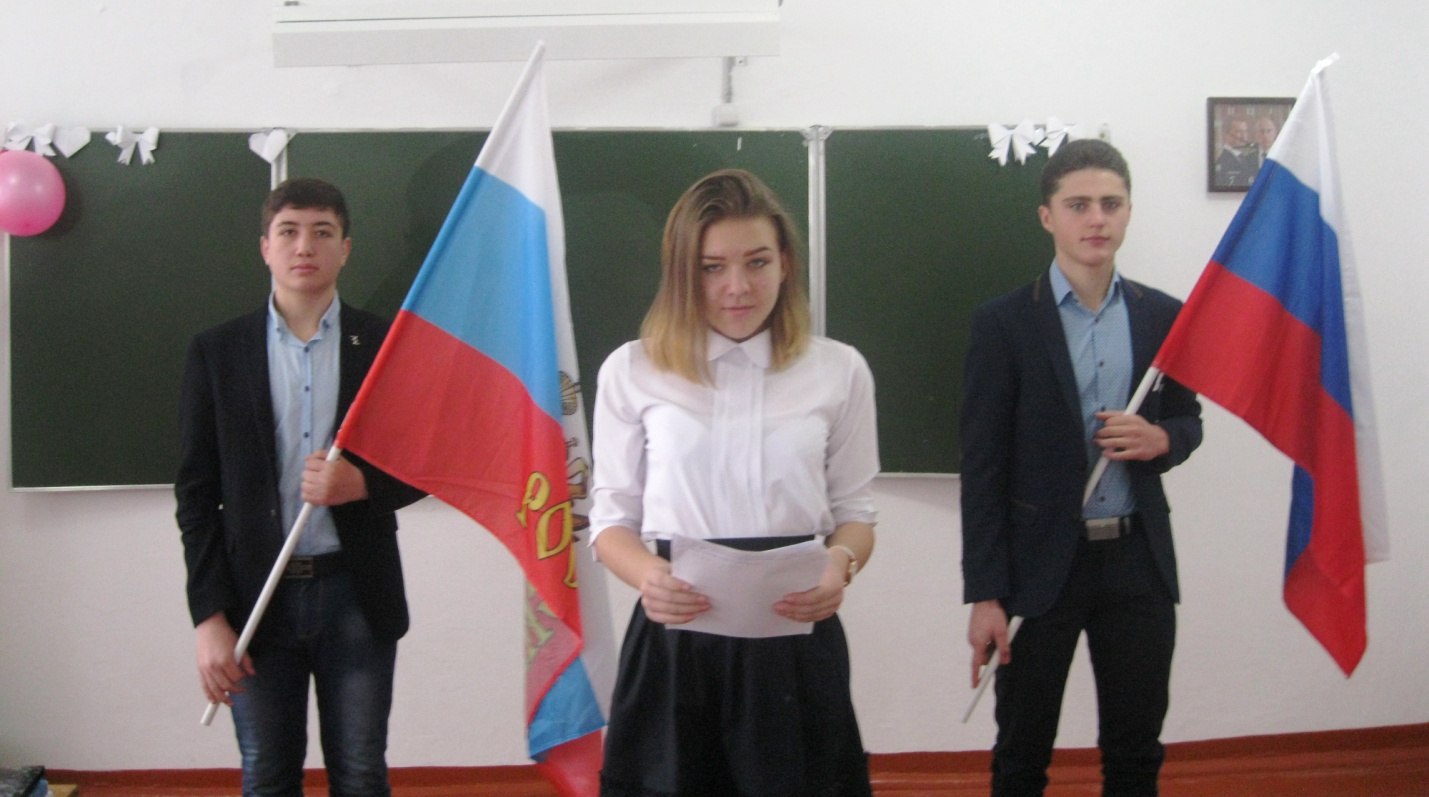 Волонтёры 10 и 9  а класса – участники волонтёрской акции «Наша Родина – Россия!», посвящённой Дню Конституции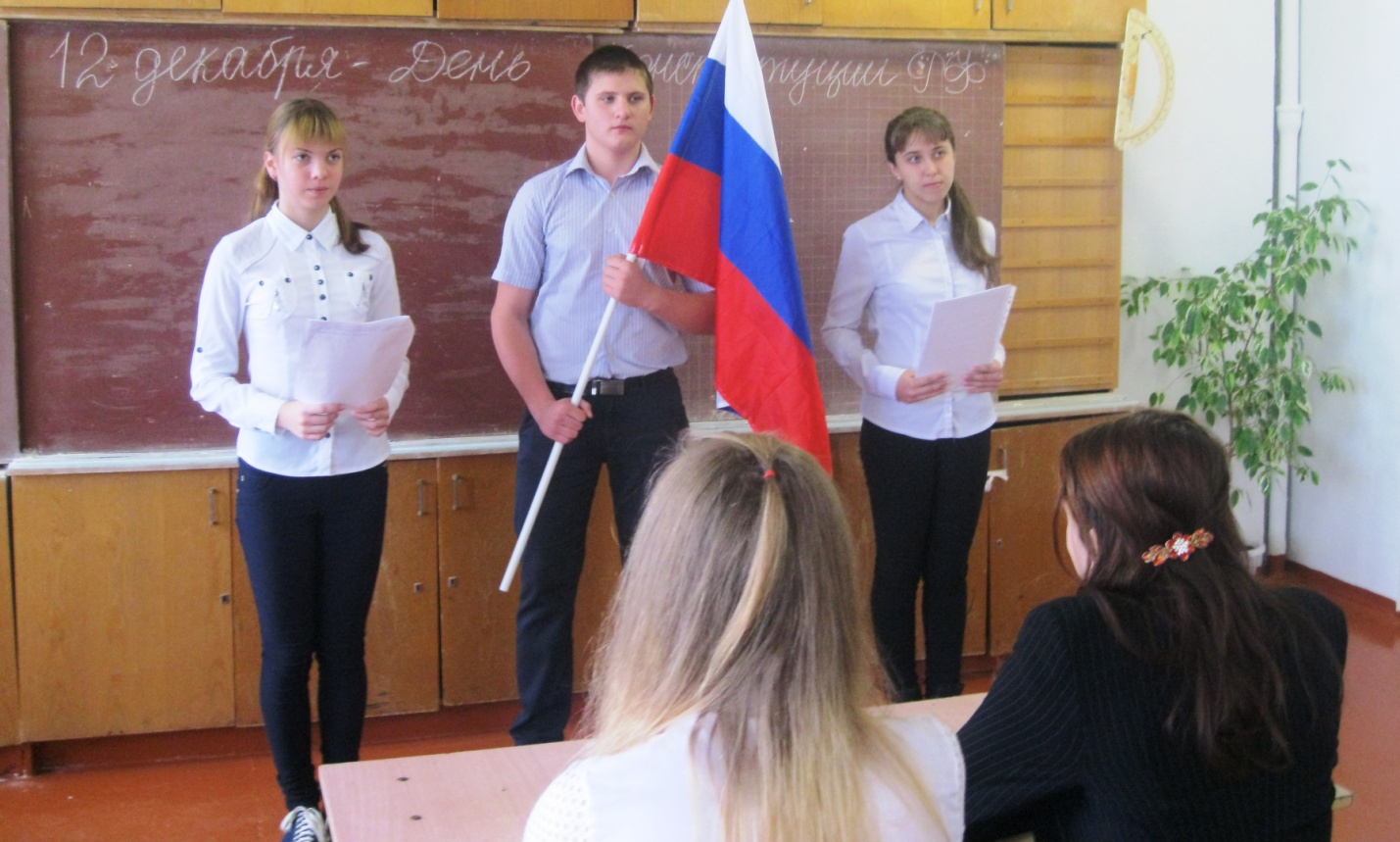 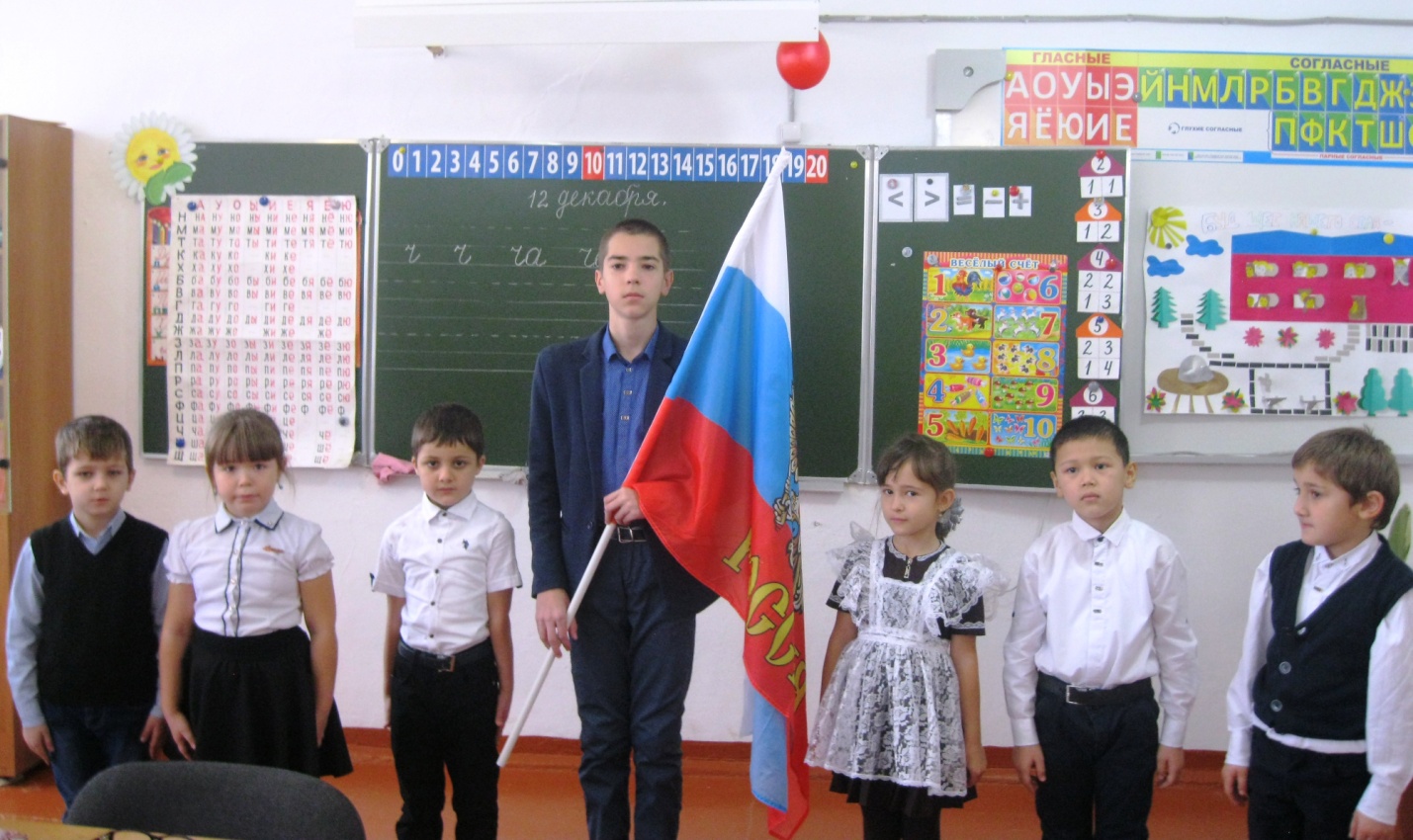 Председатель волонтёрского корпуса «Волонтёры Победы» Кирилл Маценко проводит беседу ко Дню Конституции с учениками 1 класса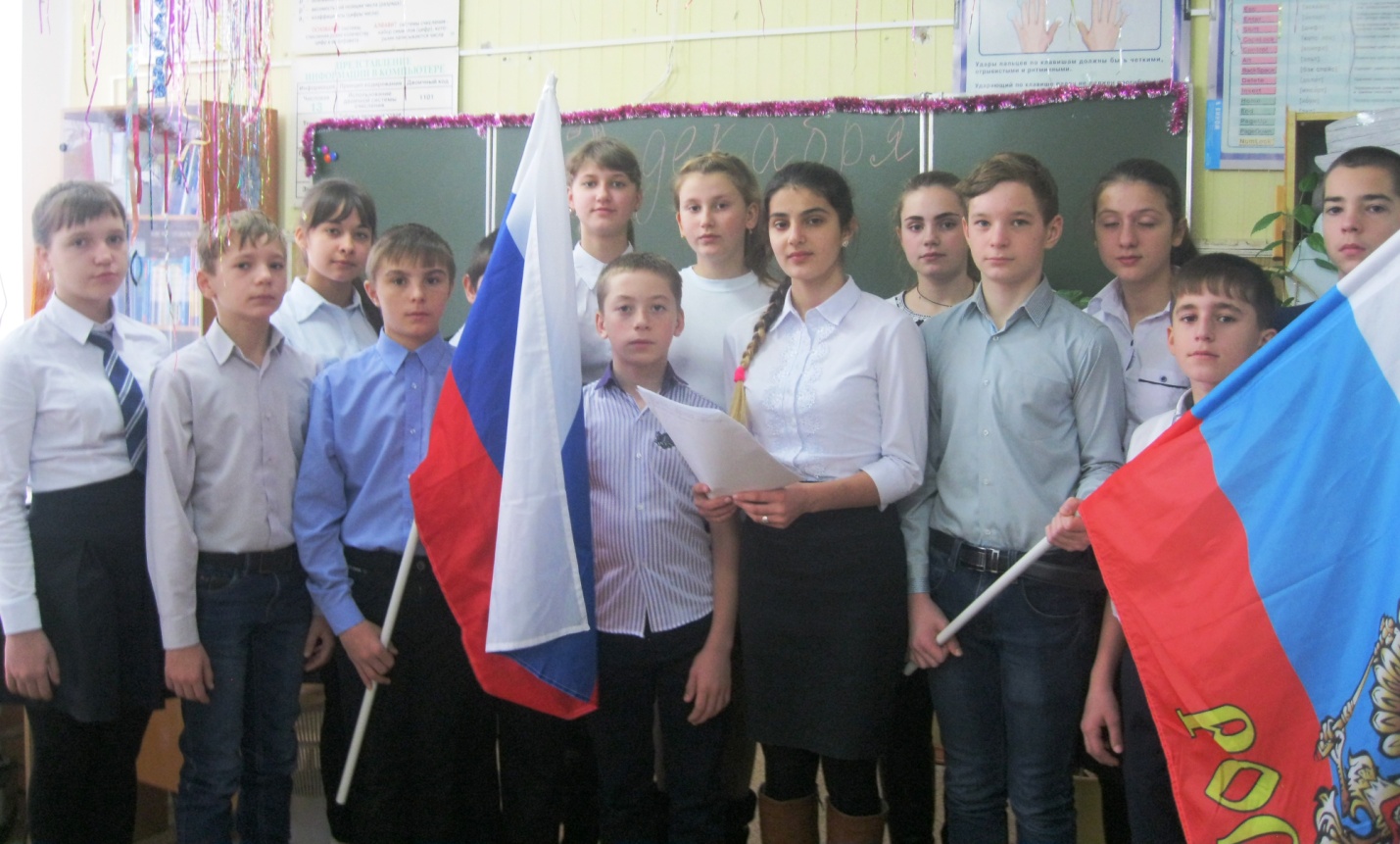 Классный час в 7 а классе «Россия, Россия, ты моя судьба», посвящённый Дню Конституции Российской Федерации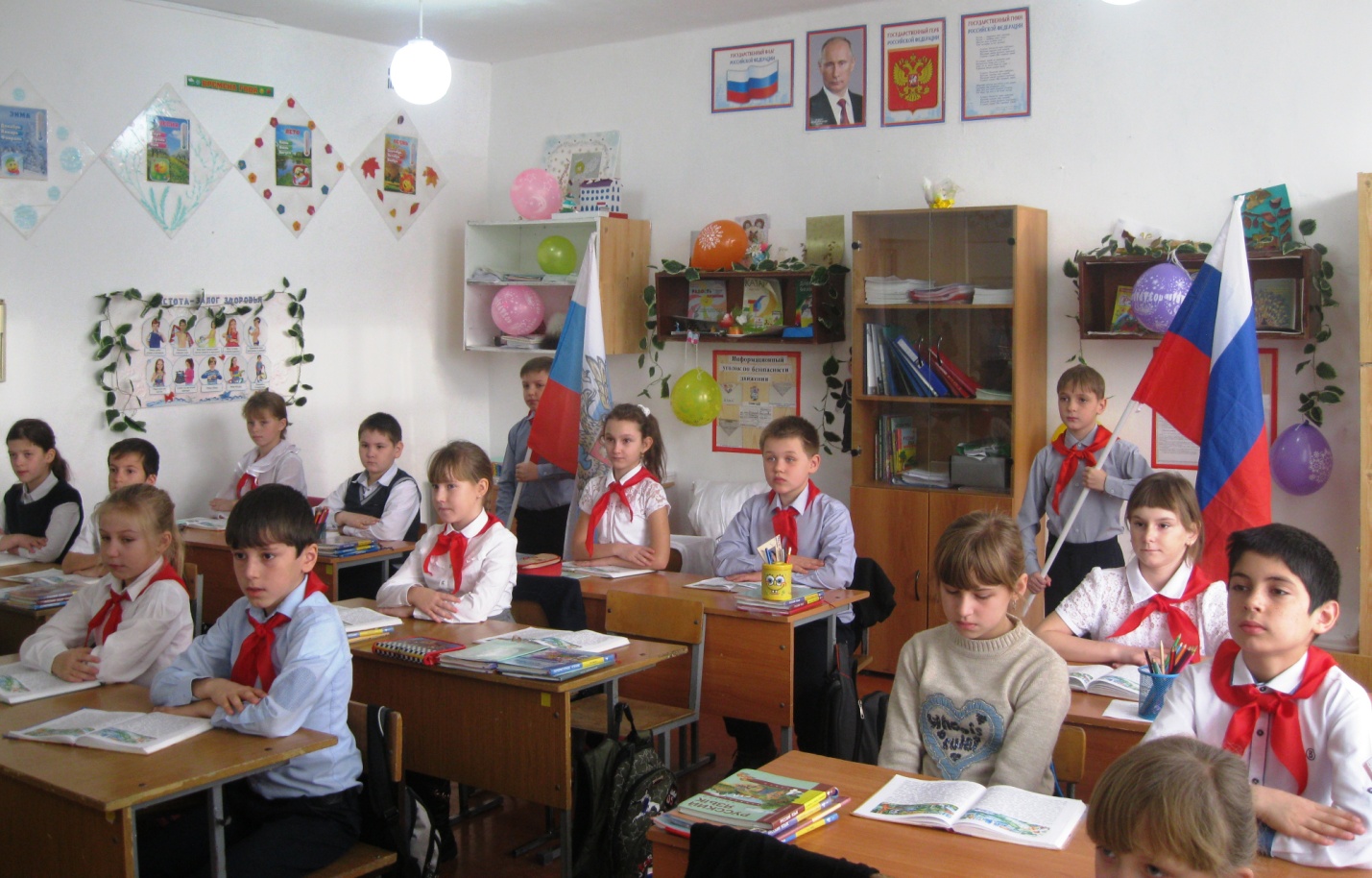 Мероприятие в 4 классе «Спасибо за детство счастливое наше»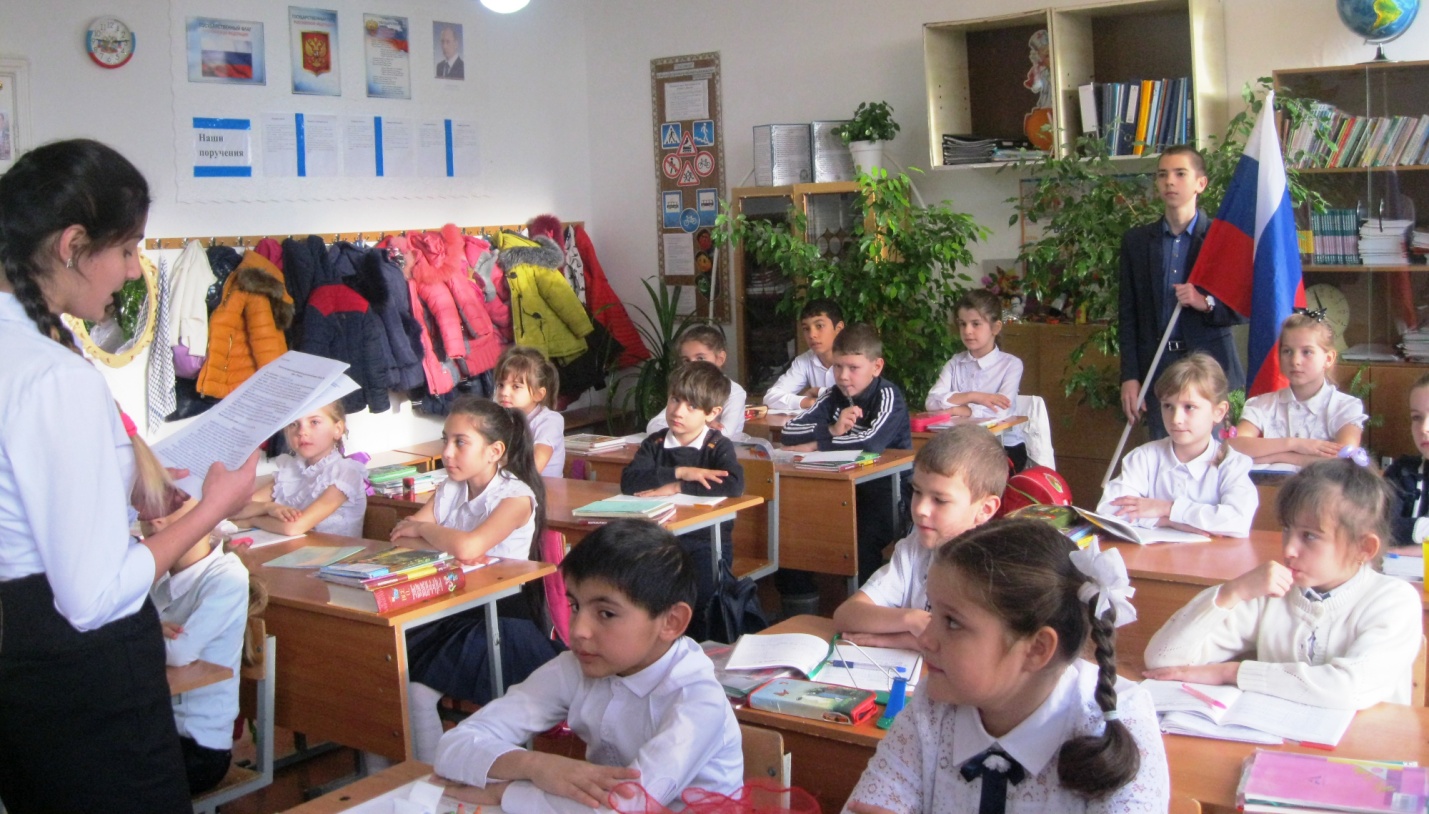 Классный час «Наша Родина – Россия!» во 2 классе проводят члены волонтёрского корпуса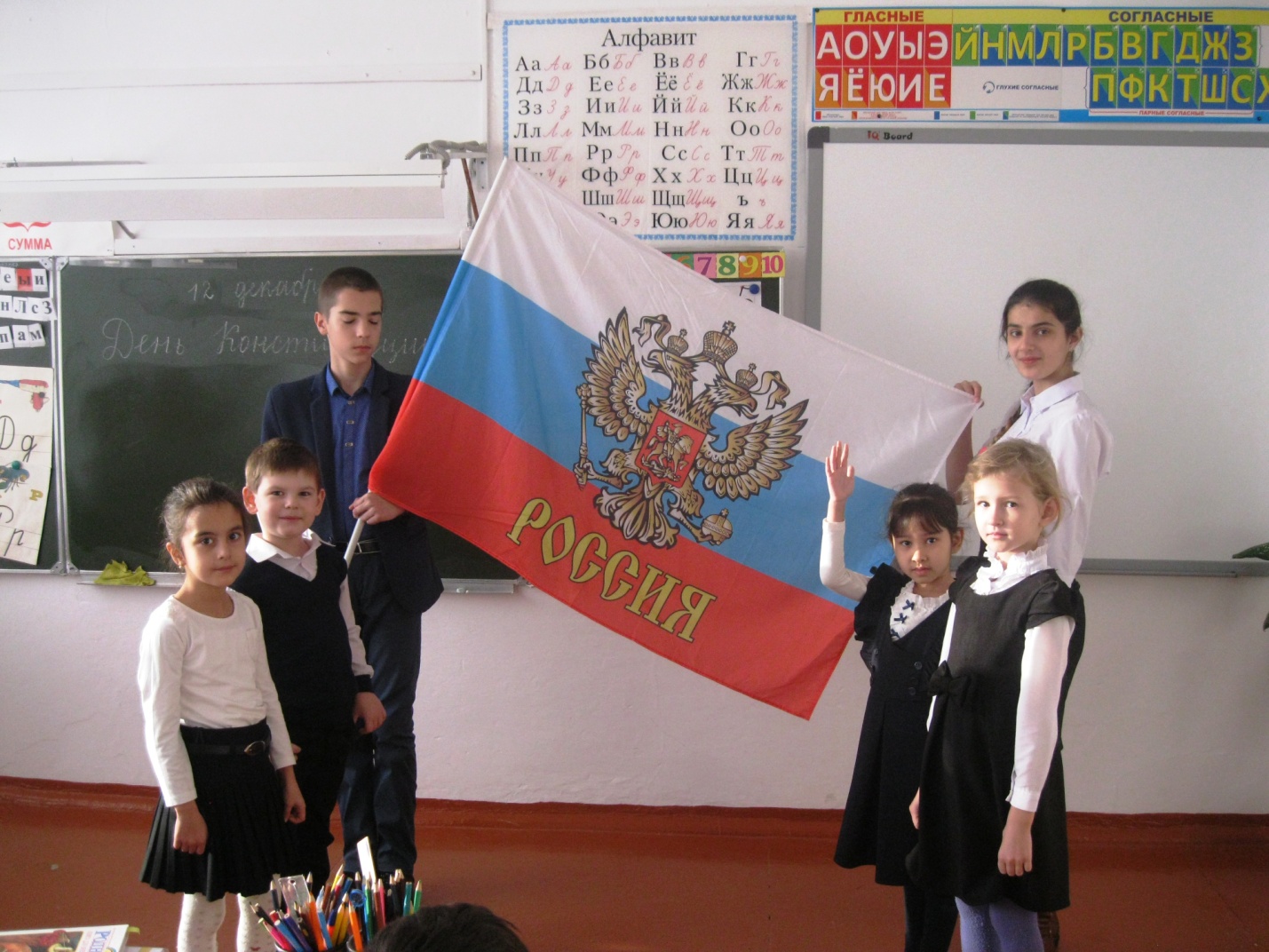 Беседа в 1 б классе «С чего начинается Родина?»ОтчётМКОУ СОШ № 6 с. Серафимовского о проведении акции «Наша Родина – Россия!»Директор МКОУ СОШ № 6с. Серафимовского                                                  З.И. УдовыдченкоРуководитель волонтёрского корпусаС.Н. РозбитоваМуниципальное казённое общеобразовательное учреждение средняя общеобразовательная школа № 6 с. СерафимовскогоАрзгирского района Ставропольского краяРоссия 356588, с. Серафимовское, Красина ул.,96аОГРН 1032601791353Тел. 8 (865) 60 57 110, факс 8 (865) 60 57 110E-mail: hcola 59 @  mail. ruИсх.№       от 12. 12. 2016 г.НаселённыйпунктКоличествоволонтёровКоличество участниковакцииКоличествоклассовОпишите краткокакие возниклитрудности приподготовке и проведении акцииМКОУ СОШ № 6с. Серафимовского2019314Трудностей не возникло